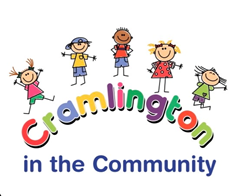 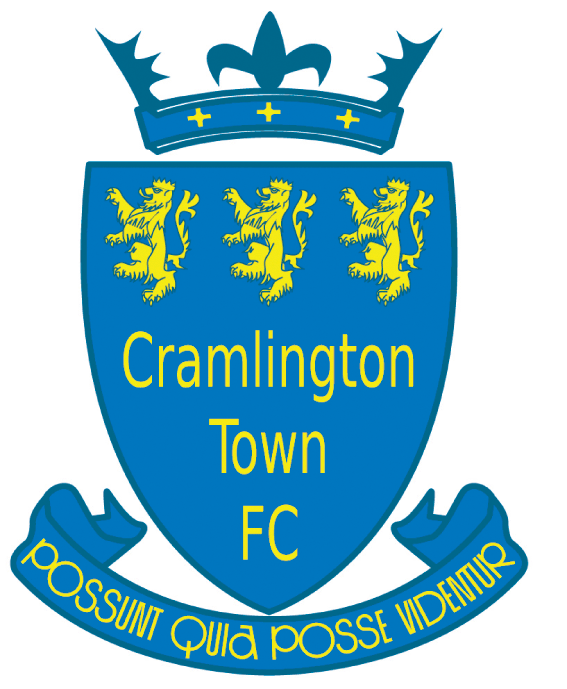 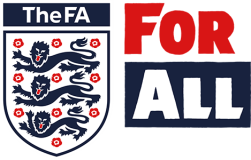 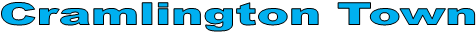 Membership form 2022 - 2023 Team Age GroupTeam NamePlayers DetailsPlayers DetailsPlayers DetailsPlayers DetailsPlayers DetailsPlayers DetailsPlayers DetailsPlayers DetailsPlayers DetailsPlayers DetailsPlayers Full NameD.O.B.D.O.B.School NameSchool Year (From September 2022)School Year (From September 2022)School Year (From September 2022)School Year (From September 2022)Parents/Guardians DetailsParents/Guardians DetailsParents/Guardians DetailsParents/Guardians DetailsParents/Guardians DetailsParents/Guardians DetailsParents/Guardians DetailsParents/Guardians DetailsParents/Guardians DetailsParents/Guardians DetailsFull Name RelationshipRelationshipRelationshipRelationshipHome Address  Email AddressPostcode Postcode Postcode Mobile  D.O. BD.O. BOccupationPayment holder Contact DetailsPayment holder Contact DetailsPayment holder Contact DetailsPayment holder Contact DetailsPayment holder Contact DetailsPayment holder Contact DetailsPayment holder Contact DetailsPayment holder Contact DetailsPayment holder Contact DetailsPayment holder Contact DetailsFull NameRelationshipRelationshipRelationshipRelationshipEmailMobileMobileMedical DetailsMedical DetailsMedical DetailsMedical DetailsMedical DetailsMedical DetailsMedical DetailsMedical DetailsMedical DetailsMedical DetailsPlease indicate if the player has any medical conditions (e.g. asthma, allergies)Please indicate if the player has any medical conditions (e.g. asthma, allergies)Please indicate if the player has any medical conditions (e.g. asthma, allergies)Please indicate if the player has any medical conditions (e.g. asthma, allergies)Please indicate if the player has any medical conditions (e.g. asthma, allergies)Please indicate if the player has any medical conditions (e.g. asthma, allergies)Please indicate if the player has any medical conditions (e.g. asthma, allergies)Please indicate if the player has any medical conditions (e.g. asthma, allergies)Please indicate if the player has any medical conditions (e.g. asthma, allergies)Please indicate if the player has any medical conditions (e.g. asthma, allergies)In the event that my son/daughter is injured while playing football and I cannot be contacted on the numbers provided, I hereby do/do not give my consent for my child to receive medical attention from a, first aider, doctor or hospital.In the event that my son/daughter is injured while playing football and I cannot be contacted on the numbers provided, I hereby do/do not give my consent for my child to receive medical attention from a, first aider, doctor or hospital.In the event that my son/daughter is injured while playing football and I cannot be contacted on the numbers provided, I hereby do/do not give my consent for my child to receive medical attention from a, first aider, doctor or hospital.In the event that my son/daughter is injured while playing football and I cannot be contacted on the numbers provided, I hereby do/do not give my consent for my child to receive medical attention from a, first aider, doctor or hospital.In the event that my son/daughter is injured while playing football and I cannot be contacted on the numbers provided, I hereby do/do not give my consent for my child to receive medical attention from a, first aider, doctor or hospital.In the event that my son/daughter is injured while playing football and I cannot be contacted on the numbers provided, I hereby do/do not give my consent for my child to receive medical attention from a, first aider, doctor or hospital.In the event that my son/daughter is injured while playing football and I cannot be contacted on the numbers provided, I hereby do/do not give my consent for my child to receive medical attention from a, first aider, doctor or hospital.In the event that my son/daughter is injured while playing football and I cannot be contacted on the numbers provided, I hereby do/do not give my consent for my child to receive medical attention from a, first aider, doctor or hospital.In the event that my son/daughter is injured while playing football and I cannot be contacted on the numbers provided, I hereby do/do not give my consent for my child to receive medical attention from a, first aider, doctor or hospital.In the event that my son/daughter is injured while playing football and I cannot be contacted on the numbers provided, I hereby do/do not give my consent for my child to receive medical attention from a, first aider, doctor or hospital.Parental AgreementParental AgreementParental AgreementParental AgreementParental AgreementParental AgreementParental AgreementParental AgreementParental AgreementParental AgreementPlease read carefully before signingPlease read carefully before signingPlease read carefully before signingPlease read carefully before signingPlease read carefully before signingPlease read carefully before signingPlease read carefully before signingPlease read carefully before signingPlease read carefully before signingPlease read carefully before signingA: I/we give permission for my child’s photograph to be taken for use on our website and in the local pressB: In signing this document I/we agree to pay the Club Kit Bond of £30.00C: In signing this document I/we agree to pay a one-off payment by 1 September 2022 or the option to pay 9 monthly subscriptions (August – April). THIS MUST BE DONE VIA LOVE ADMIN – link will be sent out and must be filled in to complete registrationD: I/we have been provided with club handbook and agree to abide by the Club rules and policies. A: I/we give permission for my child’s photograph to be taken for use on our website and in the local pressB: In signing this document I/we agree to pay the Club Kit Bond of £30.00C: In signing this document I/we agree to pay a one-off payment by 1 September 2022 or the option to pay 9 monthly subscriptions (August – April). THIS MUST BE DONE VIA LOVE ADMIN – link will be sent out and must be filled in to complete registrationD: I/we have been provided with club handbook and agree to abide by the Club rules and policies. A: I/we give permission for my child’s photograph to be taken for use on our website and in the local pressB: In signing this document I/we agree to pay the Club Kit Bond of £30.00C: In signing this document I/we agree to pay a one-off payment by 1 September 2022 or the option to pay 9 monthly subscriptions (August – April). THIS MUST BE DONE VIA LOVE ADMIN – link will be sent out and must be filled in to complete registrationD: I/we have been provided with club handbook and agree to abide by the Club rules and policies. A: I/we give permission for my child’s photograph to be taken for use on our website and in the local pressB: In signing this document I/we agree to pay the Club Kit Bond of £30.00C: In signing this document I/we agree to pay a one-off payment by 1 September 2022 or the option to pay 9 monthly subscriptions (August – April). THIS MUST BE DONE VIA LOVE ADMIN – link will be sent out and must be filled in to complete registrationD: I/we have been provided with club handbook and agree to abide by the Club rules and policies. A: I/we give permission for my child’s photograph to be taken for use on our website and in the local pressB: In signing this document I/we agree to pay the Club Kit Bond of £30.00C: In signing this document I/we agree to pay a one-off payment by 1 September 2022 or the option to pay 9 monthly subscriptions (August – April). THIS MUST BE DONE VIA LOVE ADMIN – link will be sent out and must be filled in to complete registrationD: I/we have been provided with club handbook and agree to abide by the Club rules and policies. A: I/we give permission for my child’s photograph to be taken for use on our website and in the local pressB: In signing this document I/we agree to pay the Club Kit Bond of £30.00C: In signing this document I/we agree to pay a one-off payment by 1 September 2022 or the option to pay 9 monthly subscriptions (August – April). THIS MUST BE DONE VIA LOVE ADMIN – link will be sent out and must be filled in to complete registrationD: I/we have been provided with club handbook and agree to abide by the Club rules and policies. A: I/we give permission for my child’s photograph to be taken for use on our website and in the local pressB: In signing this document I/we agree to pay the Club Kit Bond of £30.00C: In signing this document I/we agree to pay a one-off payment by 1 September 2022 or the option to pay 9 monthly subscriptions (August – April). THIS MUST BE DONE VIA LOVE ADMIN – link will be sent out and must be filled in to complete registrationD: I/we have been provided with club handbook and agree to abide by the Club rules and policies. A: I/we give permission for my child’s photograph to be taken for use on our website and in the local pressB: In signing this document I/we agree to pay the Club Kit Bond of £30.00C: In signing this document I/we agree to pay a one-off payment by 1 September 2022 or the option to pay 9 monthly subscriptions (August – April). THIS MUST BE DONE VIA LOVE ADMIN – link will be sent out and must be filled in to complete registrationD: I/we have been provided with club handbook and agree to abide by the Club rules and policies. A: I/we give permission for my child’s photograph to be taken for use on our website and in the local pressB: In signing this document I/we agree to pay the Club Kit Bond of £30.00C: In signing this document I/we agree to pay a one-off payment by 1 September 2022 or the option to pay 9 monthly subscriptions (August – April). THIS MUST BE DONE VIA LOVE ADMIN – link will be sent out and must be filled in to complete registrationD: I/we have been provided with club handbook and agree to abide by the Club rules and policies. A: I/we give permission for my child’s photograph to be taken for use on our website and in the local pressB: In signing this document I/we agree to pay the Club Kit Bond of £30.00C: In signing this document I/we agree to pay a one-off payment by 1 September 2022 or the option to pay 9 monthly subscriptions (August – April). THIS MUST BE DONE VIA LOVE ADMIN – link will be sent out and must be filled in to complete registrationD: I/we have been provided with club handbook and agree to abide by the Club rules and policies. Parent Signature  Print Name  Print Name  DateDateGift Aid declaration (past, present and future)25p gift aid for every £1.00 given.  Please treat as Gift Aid donations for all qualifying gifts of money made to Cramlington in the Community known as Cramlington Town FC, charitable status registration number: 1137605Please tick all boxes that you wish to apply: Today ( ) in the past 4 years ( ) in the future ( )I confirm that I have paid or will pay an amount of Income Tax and /or Capital Gains Tax for each tax year (6 April – 5 April) that is at least equal to the amount that all charities or community clubs (CASC’s) that I donate to will reclaim on my gifts for that year. Please notify the charity or CASC if you: want to cancel this declaration, change your name or home address, no longer pay sufficient rate and want to receive the additional tax relief due to you. You must include all your Gift Aid donations on your Self-Assessment tax return or ask HM Revenue and Customs to adjust your tax code.Gift Aid declaration (past, present and future)25p gift aid for every £1.00 given.  Please treat as Gift Aid donations for all qualifying gifts of money made to Cramlington in the Community known as Cramlington Town FC, charitable status registration number: 1137605Please tick all boxes that you wish to apply: Today ( ) in the past 4 years ( ) in the future ( )I confirm that I have paid or will pay an amount of Income Tax and /or Capital Gains Tax for each tax year (6 April – 5 April) that is at least equal to the amount that all charities or community clubs (CASC’s) that I donate to will reclaim on my gifts for that year. Please notify the charity or CASC if you: want to cancel this declaration, change your name or home address, no longer pay sufficient rate and want to receive the additional tax relief due to you. You must include all your Gift Aid donations on your Self-Assessment tax return or ask HM Revenue and Customs to adjust your tax code.Gift Aid declaration (past, present and future)25p gift aid for every £1.00 given.  Please treat as Gift Aid donations for all qualifying gifts of money made to Cramlington in the Community known as Cramlington Town FC, charitable status registration number: 1137605Please tick all boxes that you wish to apply: Today ( ) in the past 4 years ( ) in the future ( )I confirm that I have paid or will pay an amount of Income Tax and /or Capital Gains Tax for each tax year (6 April – 5 April) that is at least equal to the amount that all charities or community clubs (CASC’s) that I donate to will reclaim on my gifts for that year. Please notify the charity or CASC if you: want to cancel this declaration, change your name or home address, no longer pay sufficient rate and want to receive the additional tax relief due to you. You must include all your Gift Aid donations on your Self-Assessment tax return or ask HM Revenue and Customs to adjust your tax code.Gift Aid declaration (past, present and future)25p gift aid for every £1.00 given.  Please treat as Gift Aid donations for all qualifying gifts of money made to Cramlington in the Community known as Cramlington Town FC, charitable status registration number: 1137605Please tick all boxes that you wish to apply: Today ( ) in the past 4 years ( ) in the future ( )I confirm that I have paid or will pay an amount of Income Tax and /or Capital Gains Tax for each tax year (6 April – 5 April) that is at least equal to the amount that all charities or community clubs (CASC’s) that I donate to will reclaim on my gifts for that year. Please notify the charity or CASC if you: want to cancel this declaration, change your name or home address, no longer pay sufficient rate and want to receive the additional tax relief due to you. You must include all your Gift Aid donations on your Self-Assessment tax return or ask HM Revenue and Customs to adjust your tax code.Gift Aid declaration (past, present and future)25p gift aid for every £1.00 given.  Please treat as Gift Aid donations for all qualifying gifts of money made to Cramlington in the Community known as Cramlington Town FC, charitable status registration number: 1137605Please tick all boxes that you wish to apply: Today ( ) in the past 4 years ( ) in the future ( )I confirm that I have paid or will pay an amount of Income Tax and /or Capital Gains Tax for each tax year (6 April – 5 April) that is at least equal to the amount that all charities or community clubs (CASC’s) that I donate to will reclaim on my gifts for that year. Please notify the charity or CASC if you: want to cancel this declaration, change your name or home address, no longer pay sufficient rate and want to receive the additional tax relief due to you. You must include all your Gift Aid donations on your Self-Assessment tax return or ask HM Revenue and Customs to adjust your tax code.Gift Aid declaration (past, present and future)25p gift aid for every £1.00 given.  Please treat as Gift Aid donations for all qualifying gifts of money made to Cramlington in the Community known as Cramlington Town FC, charitable status registration number: 1137605Please tick all boxes that you wish to apply: Today ( ) in the past 4 years ( ) in the future ( )I confirm that I have paid or will pay an amount of Income Tax and /or Capital Gains Tax for each tax year (6 April – 5 April) that is at least equal to the amount that all charities or community clubs (CASC’s) that I donate to will reclaim on my gifts for that year. Please notify the charity or CASC if you: want to cancel this declaration, change your name or home address, no longer pay sufficient rate and want to receive the additional tax relief due to you. You must include all your Gift Aid donations on your Self-Assessment tax return or ask HM Revenue and Customs to adjust your tax code.Gift Aid declaration (past, present and future)25p gift aid for every £1.00 given.  Please treat as Gift Aid donations for all qualifying gifts of money made to Cramlington in the Community known as Cramlington Town FC, charitable status registration number: 1137605Please tick all boxes that you wish to apply: Today ( ) in the past 4 years ( ) in the future ( )I confirm that I have paid or will pay an amount of Income Tax and /or Capital Gains Tax for each tax year (6 April – 5 April) that is at least equal to the amount that all charities or community clubs (CASC’s) that I donate to will reclaim on my gifts for that year. Please notify the charity or CASC if you: want to cancel this declaration, change your name or home address, no longer pay sufficient rate and want to receive the additional tax relief due to you. You must include all your Gift Aid donations on your Self-Assessment tax return or ask HM Revenue and Customs to adjust your tax code.Gift Aid declaration (past, present and future)25p gift aid for every £1.00 given.  Please treat as Gift Aid donations for all qualifying gifts of money made to Cramlington in the Community known as Cramlington Town FC, charitable status registration number: 1137605Please tick all boxes that you wish to apply: Today ( ) in the past 4 years ( ) in the future ( )I confirm that I have paid or will pay an amount of Income Tax and /or Capital Gains Tax for each tax year (6 April – 5 April) that is at least equal to the amount that all charities or community clubs (CASC’s) that I donate to will reclaim on my gifts for that year. Please notify the charity or CASC if you: want to cancel this declaration, change your name or home address, no longer pay sufficient rate and want to receive the additional tax relief due to you. You must include all your Gift Aid donations on your Self-Assessment tax return or ask HM Revenue and Customs to adjust your tax code.Gift Aid declaration (past, present and future)25p gift aid for every £1.00 given.  Please treat as Gift Aid donations for all qualifying gifts of money made to Cramlington in the Community known as Cramlington Town FC, charitable status registration number: 1137605Please tick all boxes that you wish to apply: Today ( ) in the past 4 years ( ) in the future ( )I confirm that I have paid or will pay an amount of Income Tax and /or Capital Gains Tax for each tax year (6 April – 5 April) that is at least equal to the amount that all charities or community clubs (CASC’s) that I donate to will reclaim on my gifts for that year. Please notify the charity or CASC if you: want to cancel this declaration, change your name or home address, no longer pay sufficient rate and want to receive the additional tax relief due to you. You must include all your Gift Aid donations on your Self-Assessment tax return or ask HM Revenue and Customs to adjust your tax code.Gift Aid declaration (past, present and future)25p gift aid for every £1.00 given.  Please treat as Gift Aid donations for all qualifying gifts of money made to Cramlington in the Community known as Cramlington Town FC, charitable status registration number: 1137605Please tick all boxes that you wish to apply: Today ( ) in the past 4 years ( ) in the future ( )I confirm that I have paid or will pay an amount of Income Tax and /or Capital Gains Tax for each tax year (6 April – 5 April) that is at least equal to the amount that all charities or community clubs (CASC’s) that I donate to will reclaim on my gifts for that year. Please notify the charity or CASC if you: want to cancel this declaration, change your name or home address, no longer pay sufficient rate and want to receive the additional tax relief due to you. You must include all your Gift Aid donations on your Self-Assessment tax return or ask HM Revenue and Customs to adjust your tax code.